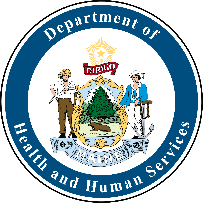 AnaplasmosisDefinition:Anaplasmosis is an infection caused by the bacterium Anaplasma phagocytophilum. It is most commonly transmitted by the bite of an infected deer tick (Ixodes scapularis).  Signs and symptoms:Symptoms of anaplasmosis can range from mild to very severe and may include: fever, headache, muscle pain, malaise, chills, nausea, abdominal pain, cough, and confusion. Severe symptoms may include: difficulty breathing, hemorrhage, renal failure, or neurological problems. It can be fatal if not treated correctly. People who are immunocompromised or elderly are at higher risk for severe disease.  Transmission:Anaplasmosis is primarily transmitted to a person through the bite of an infected deer tick; this tick is endemic throughout Maine. Rarely, it can also be transmitted by receiving blood transfusions from an infected donor.Diagnosis:Anaplasmosis is diagnosed by clinical symptoms and laboratory tests. A blood test is necessary for confirmation. Co-infections with other tickborne diseases may occur and should be considered.  Role of the School Nurse:PreventionProvide education on prevention efforts including: wearing protective clothing, using an EPA-approved repellent, using caution in tick-infested areas, and performing daily tick checks.Encourage the use of EPA-approved repellents when outside (following local policy guidelines), and always performing a tick check when returning indoors.  School nurses can apply repellent with parental permissionIf a tick is found, the school nurse should remove the tick using tweezers or a tick spoon.  Tick identification cards are available at: www.maine.gov/dhhs/order. Testing of the tick is not recommended. Whole ticks in safe containers may be given to parents.Treatment RecommendationsIf symptoms are noted, the child should be referred to his or her primary care provider for treatment.Antibiotic treatments are available and are usually prescribed for 10 - 14 days.ExclusionsThere is no need to exclude students from school for anaplasmosis.Educational modifications may be warranted in children with a positive diagnosis.Reporting RequirementsAnaplasmosis is reportable within 48 hours of recognition or strong suspicion of illness.Resources:Maine CDC Anaplasmosis website (including fact sheet): www.maine.gov/dhhs/anaplasmosis  Tickborne Diseases of the United States – A Reference Manual for Healthcare Providers: www.maine.gov/dhhs/mecdc/infectious-disease/epi/vector-borne/documents/Tickborne_Diseases_Guide.pdf Tick Submission information (for identification) www.ticks.umaine.edu Federal CDC Anaplasmosis website: www.cdc.gov/anaplasmosis/ 